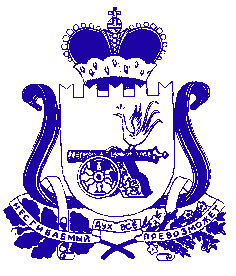 АДМИНИСТРАЦИЯ МУНИЦИПАЛЬНОГО ОБРАЗОВАНИЯ «ДЕМИДОВСКИЙ РАЙОН» СМОЛЕНСКОЙ ОБЛАСТИПОСТАНОВЛЕНИЕОт 29.05.2023   № 448 Об утверждении Порядка организации деятельности семейных дошкольных групп в муниципальных бюджетных образовательных учреждениях Демидовского района Смоленской области, реализующих образовательные программы  дошкольного образованияВ соответствии с Федеральным законом от 29 декабря 2012 года № 273-ФЗ «Об образовании в Российской Федерации», Приказом Министерства образования и науки Российской Федерации от 30.08.2013 № 1014 «Об утверждении порядка организации и осуществления образовательной деятельности по основным общеобразовательным программам - образовательным программам дошкольного образования», в целях удовлетворения потребности населения в услугах дошкольного образования в семьях, Администрация муниципального образования «Демидовский район» Смоленской областиПОСТАНОВЛЯЕТ:1. Утвердить прилагаемый Порядок организации деятельности семейных дошкольных групп в муниципальных бюджетных дошкольных образовательных в муниципальных бюджетных образовательных учреждениях Демидовского района Смоленской области, реализующих образовательные программы  дошкольного образования (приложение). 2. Настоящее постановление опубликовать в газете «Поречанка» и разместить на официальном сайте Администрации муниципального образования «Демидовский район» Смоленской области в информационно-телекоммуникационной сети «Интернет».3. Контроль за исполнением настоящего постановления возложить на заместителя Главы муниципального образования «Демидовский район» Смоленской области Т.Н. Крапивину.Глава  муниципального образования   «Демидовский район»  Смоленской области	                                        А.Ф. Семенов